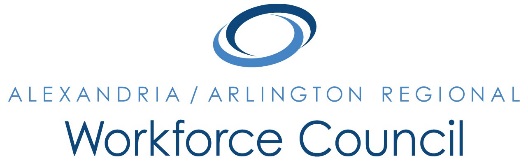 Work Verification(To be completed by employer only). This is to very that the individual listed below is working/has worked for this company.Company Name:	_________________________________________________________Company Address:	_________________________________________________________Company Number:	_________________________________________________________Employee Name:	_________________________________________________________Position Title:		_________________________________________________________Rate of Pay:		_________________________________________________________No. of Hours Worked:	_________________________________________________________State Date:		_________________________________________________________End Date:		_________________________________________________________Signature:	________________________________________________________________(Print Name):	________________________________________________________________Title:		________________________________________________________________